12 Days of ManifestingGet Divinely ActiveDay #6Disclaimer:	This transcript has been edited; however, there may be English or grammatical errors since it is spoken English, as opposed to written English.  Please ignore the errors (or let us know where they are so we can correct them).    Enjoy the call!	Hello Divine ones. This is Rev. Anne Presuel of Divinely Intuitive Business. We are here for day 6 of our 12 Days of Manifesting program.Today’s topic is about getting Divinely active.Let’s recap the first 5 steps. These are steps that they are interchangeable like you don’t have to do them one and then the next and then the next like you climb stairs.Step 1 is getting Divinely clear. Tell me what you want. Get clear. Be brave about asking for what you want. That’s step 1 and a lot of times as we know, it’s hard to ask for what we want. It’s hard to say, “I would like more appreciation, please,” “I would like more clients,” or “I would like more money, please,” or “I would like to find the right person to help me with…” fill in the blank.Step 2, get Divinely intentional. Intend that you will have it. And there’s a difference, as we said, between intending it and deciding. Like I can intend to lose weight but until I decide to lose weight, until I make that decision, I’m still going to be in this like, “Oh, it will be nice if…” That’s step 2. And that step 2 can come anywhere in the process. It does not to come like straight on in exactly step 2. Step 3, create a Divine ritual or Divine totem. That’s a fun one to do. And I think that that comes kind of anywhere along the line. You can create a vision book for what you want but if you haven’t decided, your vision book isn’t going to have the weight or the strength behind it to create it.Then we have getting Divinely clean. That’s like cleaning up your energy field, clearing out your beliefs and your anxieties about it.Step 5 is getting Divinely connected. Making sure that your connection is as clean as it can be so that you can receive the downloads. Making sure you’re not coming from a place of your own fears and anxieties and then calling it intuition. The more you can keep your energy field clean and clear, the more you will stay connected. The more you ask your angels for help, the more you’ll be able to – and pay attention, the more you’ll be able to receive the answers, you’ll be able to receive the guidance.How many times we get the guidance and we immediately dismiss it?  The “yes, but.” Guess what? Your energy field wasn’t clear or you got the guidance and now, you got to clear the energy field. That also happens. Like I said, these are not like one step then the next. Oftentimes, the decision comes, “I’m going to do this,” and all the “yes, buts” come up. And then it’s time to get clean. Get as honest as you can about your “yes, buts.” Take responsibility for your “yes, buts.” Don’t be blaming somebody else. You got it, you’re carrying it, you’re living it, you’re believing it and you can change it, which means, we have the power to the results of that or the manifestation of those beliefs. It may not be that you like what you see right now but so what? Clean it up. Do the work. If you want what you want, then you need to then do the work, the inner work. Today is about the outer work. Today is about once you’ve got this vision, you’ve got yourself, “Okay, I’m going to get a contract,” “I have no idea where to get the contract or where they are. I don’t know. I wouldn’t even begin to know where to find them” blah, blah, blah. All that stuff. Get clean. Do tapping, do journaling, whatever it is that you do that will shift your energy. For me, it’s tapping because then I could allow the downloads to come in. Then, when I see that there’s an opportunity, I’ll take advantage of it. I don’t like, “Oh no, that won’t work.” That’s an, “It can” to “yes, but…”The clearing of the energy, your energy field, allows you to get the download and allows you to then take action on these downloads. If you don’t get Divinely clean, you’re not going to be taking action. You’ll listen to the stuff that says, “Oh, they don’t want a job this small,” “This is too much,” “Oh, I’m asking them to it a certain way, therefore, and they don’t want it,” blah, blah, blah. All that.Creating something, manifesting something is not like manifesting your parking spot, which is more than immediate thing. It’s manifesting something bigger. And most of us has a dream of something bigger. We want something bigger than we know ourselves to be. It calls us from deep within our hearts. And in order to create that, we have to become somebody we didn’t even know ourselves to be.If you’re an introvert creating a business, it calls you into expanding outside of yourself, outside of your world and sharing yourself for the world which can be incredibly uncomfortable. Learning how to connect with others, how to reach out, how to be the person to initiate a contact, again, it can be incredibly uncomfortable.So, when you are getting Divinely active, one of the things you want to do is start from the end. How do you want to feel at the end of what you are doing? What’s your vision for what you want to create? You always to want to ask yourself that. How do you want to feel at the end when you realize that you’ve become the business owner that you want to be, when you realize that you’ve met the person you want to spend your life with, when you realize that you’ve got the body with the health that you want, when you’ve got the home that you have ached for? How do you want to feel? Start there because that, right there, is going to allow to create your future with clarity and power and it will eliminate the fluff. It will eliminate the stuff that is not in alignment with that.And then, you ask yourself, “What do I need to do in order to have that result?” Trust the process. That means don’t get tied up in a knot over little things that aren’t going your way or that seemingly have a problem. Trust. Trust that the person will show up. Trust that the money will be provided. Trust that you are being take care of. Trust that all is well; the Divine has your back.“How will I know? How will I know I’ve reached this goal?” And I would really invite you to think about this one. “How will I know I’ve reached it?” Because if we’re carrying anxiety about something and we have a core belief inside ourselves of “It’s never enough” or “I can’t do it right” or “I’m not worthy or deserving of something this magnificent” or whatever the stuff is, you are not going to see that you actually achieved that goal that you had or that vision that you had or manifested the dream. You won’t actually see it. You’ll still be in your, “It’s not enough.”That’s why getting Divinely clean is so important so that you can recognize when you get it. When we’re manifesting it, it’s really important to celebrate. Recognize when you have reached a certain level of the accomplishment or the vision that you wanted but realize when you see it, when you recognize it, give yourself a really good pat on the back.So, going in and saying, “How will I know” will help you a lot. Say, for example, you’re building a business. And you’re like, “I don’t know much about marketing but I know that I want to do a little bit more marketing in social media because I’ve heard that it’s really effective. I see other people doing it and I want to learn a little more about it.” Find someone who can teach you. There are a lot of inexpensive places to learn about how to market on different social media platforms. Go sign up for one. Take the class. Learn how to do it. Become better at it. Practice your skills. And before long, that vision that you had about being able to market your business on a social media platform is manifested. Most of the time, when we start to realize how many places, how many times, how many situations we have already manifested, we start to take responsibility for them, good, bad and ugly, beautiful, all of it, we then get to a place where we really get that we can manifest what we want. And we start to use that languaging which empowers us even more to realize that we do manifest things. We do manifest our dreams. We do manifest the money we want. We do manifest the clients we want. We do manifest the business, we manifest the home, we manifest the partner, we manifest the car, we manifest the life that we want.If you have shit, get people to help you clean up your energy so you’re not carrying all that crap in with you, so to speak, into the dream, into the vision. Find someone who can help you get Divinely clean. Take action to get you connected. Take action to keep you connected. Learn how your intuition speaks to you. If you don’t know, learn. It is one of the biggest gifts, the best gift you could ever give yourself, to understand how your intuition speaks to you.Once you get going, you’ll be on a momentum train. You have things to do but it’s a lot easier once it’s moving.But I’m just saying to you, if you can get that this is a process of manifesting, always and forever, you are going to have so much value from these 12 days. You’ll be able to start going, “Oh, I get it. That’s what manifesting. I’m manifesting,” “Oh, that’s what I’m doing,” “Okay, that’s what going on here.” It’s so powerful.Alright, Divine ones, have a beautiful afternoon. We will see you on the call tomorrow. Tomorrow is going to be a beautiful call. It’s one of my favorite topics.Go get you Divine ON, everybody. Bye, now.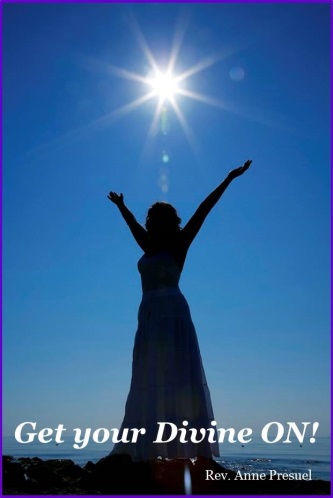 xoxoxo,													AnneRev. Anne PresuelYour 6th Sense Guide to a 6-Figure BusinessDivinelyIntuitiveBusiness.com	